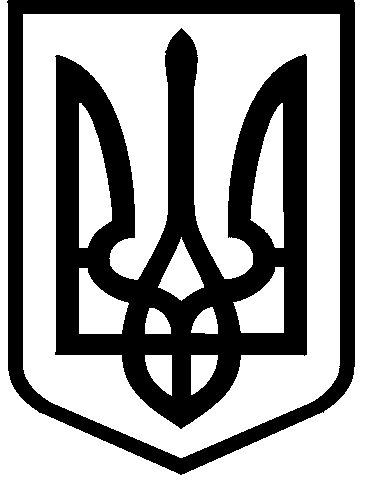 КИЇВСЬКА МІСЬКА РАДАII сесія  IX скликанняРІШЕННЯ____________№_______________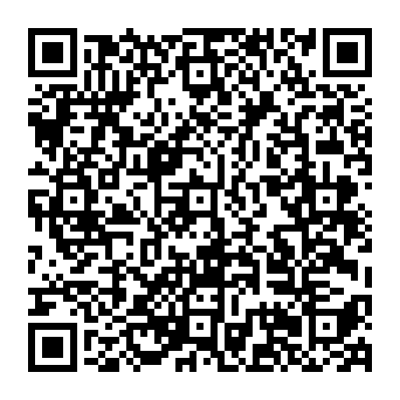 Розглянувши клопотання про надання дозволу на розроблення проєкту землеустрою щодо відведення земельної ділянки громадянину Войтовичу Олександру Володимировичу на вул. Урлівській, 19 у Дарницькому районі міста Києва та додані документи, враховуючи, що відповідно до статті 134 Земельного кодексу України земельні ділянки державної чи комунальної власності продаються або передаються в користування (оренду, суперфіцій, емфітевзис) окремими лотами на конкурентних засадах (на земельних торгах) та беручи до уваги відсутність принаймні одного із видів містобудівної документації відповідно до частини третьої статті 24 Закону України «Про регулювання містобудівної діяльності», зважаючи на те, що відповідно до частини другої статті 4 Закону України «Про деякі питання використання транспортних засобів, оснащених електричними двигунами, та внесення змін до деяких законів України щодо подолання паливної залежності і розвитку електрозарядної інфраструктури та електричних транспортних засобів» за відсутності землекористувача земель комунальної власності розміщення станції зарядки електромобілів здійснюється на підставі дозволу на порушення об’єктів благоустрою, виданого виконавчим органом сільської, селищної, міської ради, керуючись статтями 9, 123 Земельного кодексу України, Законом України «Про внесення змін до деяких законодавчих актів України щодо розмежування земель державної та комунальної власності», пунктом 34 частини першої статті 26 Закону України «Про місцеве самоврядування в Україні», Київська міська радаВИРІШИЛА:Відмовити громадянину Войтовичу Олександру Володимировичу у наданні дозволу на розроблення проєкту землеустрою щодо відведення земельної ділянки в оренду для встановлення електрозарядних пристроїв для автомобілів на вул. Урлівській, 19 у Дарницькому районі міста Києва орієнтовною площею 0,0036 га (земельна ділянка комунальної власності територіальної громади міста Києва, справа № 201493564).Контроль за виконанням цього рішення покласти на постійну комісію Київської міської ради з питань архітектури, містобудування та земельних відносин.ПОДАННЯ:ПОГОДЖЕНО:Про відмову громадянину Войтовичу Олександру Володимировичу у наданні дозволу на розроблення проєкту землеустрою щодо відведення земельної ділянки в оренду для встановлення електрозарядних пристроїв для автомобілів на вул. Урлівській, 19      у Дарницькому районі міста КиєваКиївський міський головаВіталій КЛИЧКОЗаступник голови Київської міської державної адміністраціїз питань здійснення самоврядних повноваженьПетро ОЛЕНИЧДиректор Департаменту земельних ресурсіввиконавчого органу Київської міської ради (Київської міської державної адміністрації)Валентина ПЕЛИХНачальник юридичного управлінняДепартаменту земельних ресурсіввиконавчого органу Київської міської ради(Київської міської державної адміністрації)Дмитро РАДЗІЄВСЬКИЙПостійна комісія Київської міської ради з питань архітектури, містобудування та земельних відносинГоловаМихайло ТЕРЕНТЬЄВСекретарЮрій ФЕДОРЕНКОВ.о. начальника управління правового забезпечення діяльності Київської міської радиВалентина ПОЛОЖИШНИК